Y5 Gold Maths for Mon 31st Jan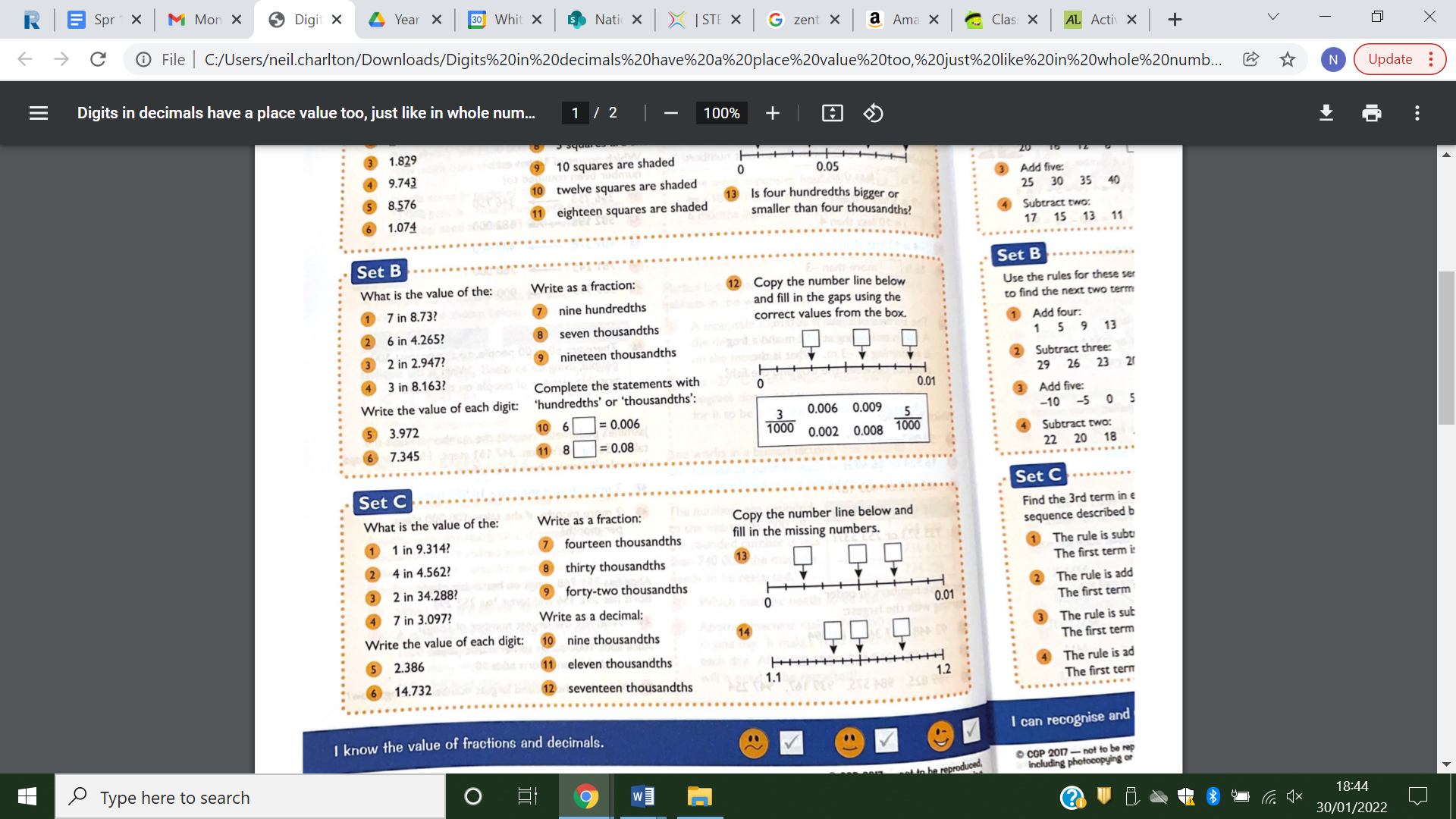 Y6 Gold maths for Monday 31st Jan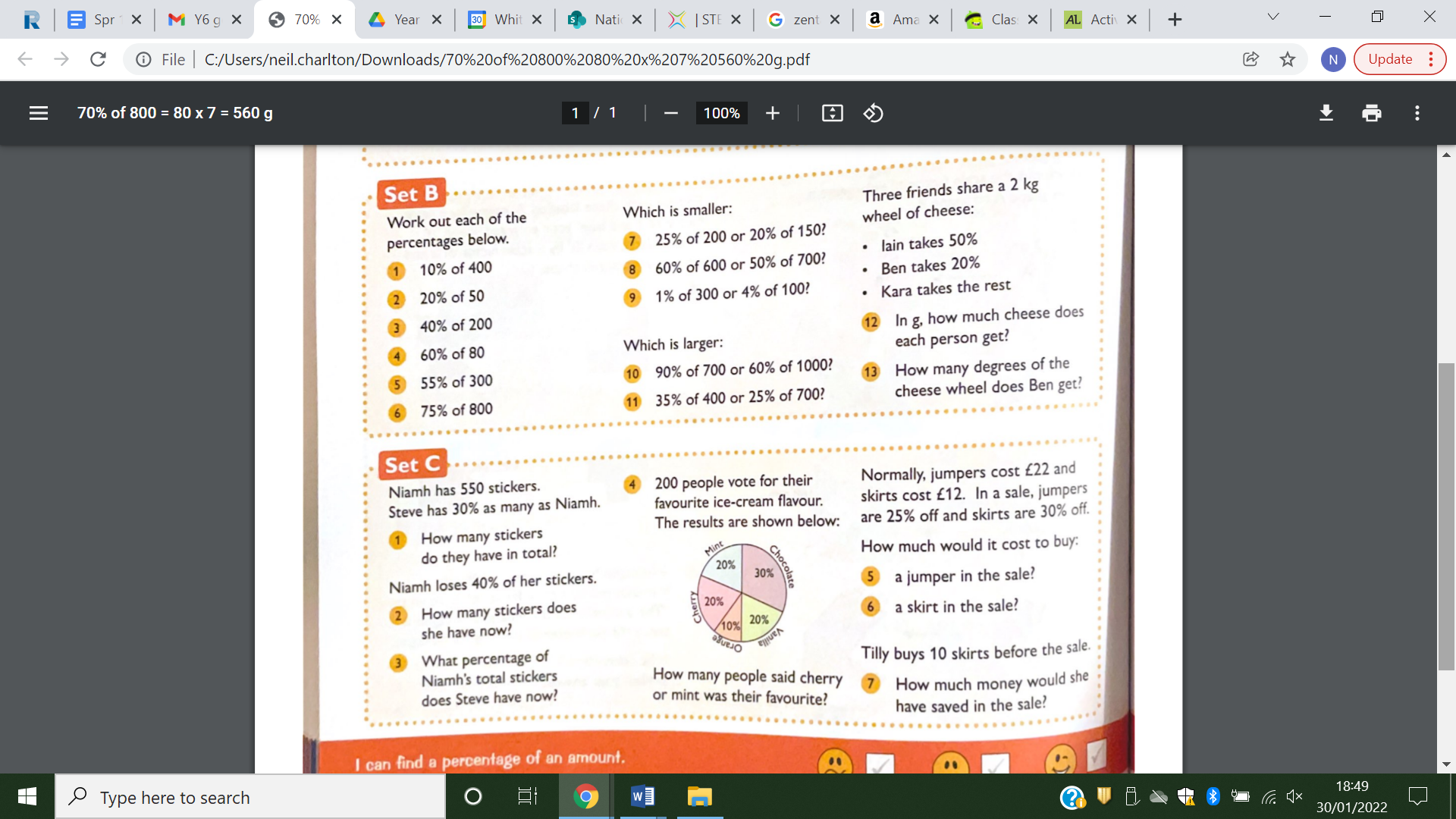 